Beslutande: Mats och Yvonne Granehäll, Gun Svensson, Karin Thunberg, Madeleine Nordström, Madeleine RunbergSuppleanter:  Anmält förhinder: Adjungerad:  § 1	MÖTET ÖPPNAS
Ordförande förklarade mötet öppnat.§ 2	VAL AV JUSTERAREAtt tillsammans med ordförande justera protokollet valdes Madeleine Runberg.

§ 3	FASTSTÄLLANDE AV DAGORDNINGDagordningen fastställdes.§ 4	FÖREGÅENDE PROTOKOLL
Föregående protokoll från styrelsemöte genomlästes och lades till handlingarna.§ 5	RAPPORT FRÅN ORDFÖRANDEN	Inget att rapportera.§ 6	RAPPORT FRÅN KASSÖREN	Inget att rapportera. § 7	RAPPORT FRÅN JAKTANSVARIG	Inget att rapportera.§ 8	RAPPORT FRÅN UTSTÄLLNINGSANSVARIGOpen Show äger rum den 1 augusti. Domare Raul bokad. Sista anmälningsdatum 12 juli. § 9	RAPPORT FRÅN AKTIVITETSANSVARIGInget att rapportera. Karin har pratat med Monica Hillman som kommer att medverka på Goldendagen.§ 10	INKOMNA SKRIVELSER	Inget att rapportera. 	§ 11	ÖVRIGA FRÅGOR	Mats lägger in en Zoomlänk till nästa möte.Sommarpromenad planeras söndag den 20 juni 11.00. Madeleine R fixar lotteriet. Grillning. Någon form av aktivitet för hundarna kommer att genomföras. Karin annonserar om promenaden på hemsidan och Facebook.§ 12	NÄSTA MÖTE	Digitalt möte söndag 6 juni 18.00. .§ 13	MÖTETS AVSLUTANDE   Mats Granehäll                                 Madeleine Runberg                       Madeleine Nordström                                                    Madeleine Runberg                          Madeleine Nordström                                                                                                       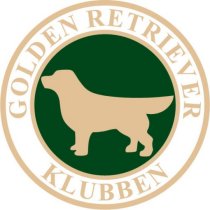 PROTOKOLL STYRELSEMÖTE
Golden retrieverklubbens Småland-Öland-sektionDatum 2021-05-09………………………………………..Förnamn EfternamnOrdförande………………………………………..Förnamn EfternamnJusterare………………………………………..Förnamn EfternamnSekreterare